                                                                        Maestro de E. Física: Rubén Valdivia GalindoRESOLUCIÓN DE PROBLEMASESTRUCTURA ADITIVA:TIPOS:CAMBIO 5.      A Juan José le ha dado su tito Andrés en la comunión 500 euros. Ahora tiene 2.100 euros. ¿Cuánto dinero tenía antes?CAMBIO 6.    A Claudia se le ha perdido en Guadix 58 euros. Aún le quedan en su cartera 130 euros. ¿Cuántos euros tenía antes de que se le perdieran los 58 euros?COMBINACIÓN 1.   En el aula de Música de un colegio hay 47 flautas, 72 guitarras, 22 xilófonos, 1 piano y 1325 partituras. ¿Cuántos instrumentos hay en total en el aula de Música?COMBINACIÓN 2.    En una tienda hay 374 latas de conservas y 241 botes de refrescos. En la estantería hay 280 latas de conserva y el resto están metidas en cajas. ¿Cuántas latas de conserva hay metidas en cajas?COMPARACIÓN 4.      Ángel ha recogido 193 cestas de uva y Manuel 62 cestas menos ¿Cuántas cestas ha recogido Manuel?COMPARACIÓN 5.      Un autobús tarda noventa y cinco minutos en realizar un trayecto, treinta más de lo que tarda un coche. ¿Cuánto tarda el coche en realizar el mismo trayecto?IGUALACIÓN 5 Un pastelero tiene en el horno 843 magdalenas. Si metiese 147 más, habría tantas magdalenas como en el mostrador. ¿Cuántas magdalenas hay en el mostrador?IGUALACIÓN 6.     En la carrera solidaria SAVE THE CHILDREN de Purullena corren del instituto Ribera del Fardes 350 alumnos y alumnas. Si abandonasen 150 corredores/as del instituto, quedaría igual número de corredores del instituto que del colegio Reina Isabel. ¿Cuántos corredores/as hay son del colegio Reina Isabel? PROBLEMAS DE COMPARACIÓN MULTIPLICATIVATIPO DE PROBLEMAS:COMPARADO:     Antonio tiene 64 años y su hijo tiene 4 veces menos que él. ¿Cuátos años tiene el hijo menos que Antonio?REFERENTE:             En el colegio hay 450 estudiantes que se quedan a comer. Sin embargo, solo 3 veces menos de esos estudiantes se van a casa a comer. ¿Cuántos estudiantes van a casa a comer?ESCALAR.                     Alejandro tiene 56 cromos de fútbol y Nerea 112 cromos de fútbol, ¿Cuántas veces más cromos de fútbol tiene Nerea más que Alejandro?PROBLEMAS DE PROPORCIONALIDAD SIMPLESeis personas pueden vivir en un hotel durante 12 días por 792 €. ¿Cuánto costará el hotel de 15 personas durante ocho días?El precio de un ordenador es de   € sin IVA. ¿Cuánto hay que pagar por él si el IVA es del  %?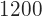 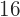 CURSO/ETAPATIPOSDIFICULTADESESTRATEGIAS   4º PRIMARIAEstructura aditiva: todos los de cambio, combinación, comparación e igualación.Estructura multiplicativa: Problemas de proporcionalidad simple y de comparación multiplicativa (doble, triple, mitad).- Una y dos operaciones.-Datos implícitos.-Datos superfluos.-Operaciones más complejas.-Transformaciones (doble, triple, mitad).-Representación gráfica.-Ensayo-error.